Godišnji izvedbeni kurikulum Katoličkog vjeronauka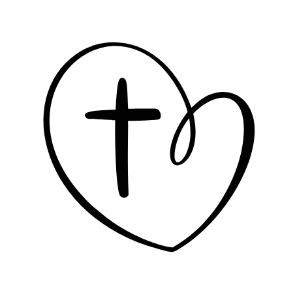 za 3. razred osnovne škole za nastavnu godinu 2022./2023. (70 sati)Napomene: Ponavljanje i vrednovanje ostvarenih ishoda odvijaju se kontinuirano tijekom nastavne godine.mj.Broj tjednaTemai broj satiBroj sataPodtemaOdgojno-obrazovni ishodiMeđupredmetne teme rujan 1.5. – 9. rujnaŠTO SMO NAUČILI?4 sata1. i 2.Što smo naučili u drugom razredu?Utvrđivanje razine ostvarenosti/usvojenosti ključnih odgojno-obrazovnih ishoda iz prethodnog razreda različitim metodama formativnog vrednovanja.Poduzetništvopod B.2.2.  Planira i upravlja aktivnostima. Uporaba informacijske i komunikacijske tehnologijeikt A 2. 1. Učenik prema savjetu odabire odgovarajuću digitalnu tehnologiju za izvršavanje zadatka.Učiti kako učitiuku B.2.2. Praćenje - Na poticaj učitelja učenik prati svoje učenje i napredovanje tijekom učenja.uku B.2.4. - Samovrednovanje/samoprocjenaNa poticaj učitelja, ali i samostalno, učenik samovrednuje proces učenja i svoje rezultate te procjenjuje ostvareni napredak rujan 2.12. – 16. rujnaŠTO SMO NAUČILI?4 sata3. i 4. Što smo naučili u drugom razredu?Utvrđivanje razine ostvarenosti/usvojenosti ključnih odgojno-obrazovnih ishoda iz prethodnog razreda različitim metodama formativnog vrednovanja.Poduzetništvopod B.2.2.  Planira i upravlja aktivnostima. Uporaba informacijske i komunikacijske tehnologijeikt A 2. 1. Učenik prema savjetu odabire odgovarajuću digitalnu tehnologiju za izvršavanje zadatka.Učiti kako učitiuku B.2.2. Praćenje - Na poticaj učitelja učenik prati svoje učenje i napredovanje tijekom učenja.uku B.2.4. - Samovrednovanje/samoprocjenaNa poticaj učitelja, ali i samostalno, učenik samovrednuje proces učenja i svoje rezultate te procjenjuje ostvareni napredak rujan 3.19. – 23. rujnaOTKRIVAMO DAROVE BOŽJE DOBROTE8 sati5. i 6. Dar prijateljstva i zajedništva  Utvrđivanje razine ostvarenosti/usvojenosti ključnih odgojno-obrazovnih ishoda iz prethodnog razreda različitim metodama formativnog vrednovanja.Poduzetništvopod B.2.2.  Planira i upravlja aktivnostima. Uporaba informacijske i komunikacijske tehnologijeikt A 2. 1. Učenik prema savjetu odabire odgovarajuću digitalnu tehnologiju za izvršavanje zadatka.Učiti kako učitiuku B.2.2. Praćenje - Na poticaj učitelja učenik prati svoje učenje i napredovanje tijekom učenja.uku B.2.4. - Samovrednovanje/samoprocjenaNa poticaj učitelja, ali i samostalno, učenik samovrednuje proces učenja i svoje rezultate te procjenjuje ostvareni napredak rujan 4.26. – 30. rujnaOTKRIVAMO DAROVE BOŽJE DOBROTE8 sati7. Obitelj je najveći darOŠ KV A.3.1.Učenik prepoznaje i opisuje važnost zajednice za život pojedinca.OŠ KV A.3.2.Učenik samostalno prepričava odabrane biblijske tekstove i tumači njihovu poruku za život vjernika – pojedinca i zajednice.OŠ KV C.3.1.Učenik otkriva i prepričava Deset zapovijedi kao znak saveza i prijateljstva između Boga i čovjeka i zapovijedi ljubavi kao ispunjenje svih zapovijedi.OŠ KV C.3.2.Učenik navodi primjere međusobnoga pomaganja, povjerenja, osjetljivosti i otvorenosti za ljude u zajednici.OŠ KV D.3.1.Učenik opisuje župnu zajednicu, navodi načine aktivnoga sudjelovanja u župnoj zajednici.OŠ KV D.3.2.Učenik opisuje crkvene blagdane i slavlja, njihovu važnost za život vjernika te biblijske i druge kršćanske motive u svome okruženju.OŠ KV D.3.3.Učenik prepoznaje temeljne pojmove židovstva s kojima se susreće kroz biblijske tekstove te zapaža znakove (predmete, simbole i slavlja) drugih religija u svom okruženju.Osobni i socijalni razvojosr A.2.1. Razvija sliku o sebi.osr B.2.2. Razvija komunikacijske kompetencije. osr B.2.1. Opisuje i uvažava potrebe i osjećaje drugih. osr B.2.4. Suradnički uči i radi u timu. osr C.2.3. Pridonosi razredu i školi. Održivi razvojodr A.2.2. Uočava da u prirodi postoji. međudjelovanje i međuovisnost.odr B.2.1. Objašnjava da djelovanje ima posljedice i rezultate.odr C.2.1. Solidaran je i empatičan u odnosu prema ljudima i drugim živim bićima.Uporaba informacijske i komunikacijske tehnologijeikt A.2.1. Učenik prema savjetu odabire odgovarajuću digitalnu tehnologiju za obavljanje zadatka.Poduzetništvopod B.1.2. Planira i upravlja aktivnostima.Učiti kako učiti uku A.2.1. Upravljanje informacijamaUz podršku učitelja ili samostalno traži nove informacije iz različitih izvora i uspješno ih primjenjuje pri rješavanju problema.uku B.2.2. Praćenje - Na poticaj učitelja učenik prati svoje učenje i napredovanje tijekom učenja.uku B.2.4. - Samovrednovanje/samoprocjenaNa poticaj učitelja, ali i samostalno, učenik samovrednuje proces učenja i svoje rezultate te procjenjuje ostvareni napredak.rujan 4.26. – 30. rujnaOTKRIVAMO DAROVE BOŽJE DOBROTE8 sati8.Božju dobrotu dijelimo sa svima  OŠ KV A.3.1.Učenik prepoznaje i opisuje važnost zajednice za život pojedinca.OŠ KV A.3.2.Učenik samostalno prepričava odabrane biblijske tekstove i tumači njihovu poruku za život vjernika – pojedinca i zajednice.OŠ KV C.3.1.Učenik otkriva i prepričava Deset zapovijedi kao znak saveza i prijateljstva između Boga i čovjeka i zapovijedi ljubavi kao ispunjenje svih zapovijedi.OŠ KV C.3.2.Učenik navodi primjere međusobnoga pomaganja, povjerenja, osjetljivosti i otvorenosti za ljude u zajednici.OŠ KV D.3.1.Učenik opisuje župnu zajednicu, navodi načine aktivnoga sudjelovanja u župnoj zajednici.OŠ KV D.3.2.Učenik opisuje crkvene blagdane i slavlja, njihovu važnost za život vjernika te biblijske i druge kršćanske motive u svome okruženju.OŠ KV D.3.3.Učenik prepoznaje temeljne pojmove židovstva s kojima se susreće kroz biblijske tekstove te zapaža znakove (predmete, simbole i slavlja) drugih religija u svom okruženju.Osobni i socijalni razvojosr A.2.1. Razvija sliku o sebi.osr B.2.2. Razvija komunikacijske kompetencije. osr B.2.1. Opisuje i uvažava potrebe i osjećaje drugih. osr B.2.4. Suradnički uči i radi u timu. osr C.2.3. Pridonosi razredu i školi. Održivi razvojodr A.2.2. Uočava da u prirodi postoji. međudjelovanje i međuovisnost.odr B.2.1. Objašnjava da djelovanje ima posljedice i rezultate.odr C.2.1. Solidaran je i empatičan u odnosu prema ljudima i drugim živim bićima.Uporaba informacijske i komunikacijske tehnologijeikt A.2.1. Učenik prema savjetu odabire odgovarajuću digitalnu tehnologiju za obavljanje zadatka.Poduzetništvopod B.1.2. Planira i upravlja aktivnostima.Učiti kako učiti uku A.2.1. Upravljanje informacijamaUz podršku učitelja ili samostalno traži nove informacije iz različitih izvora i uspješno ih primjenjuje pri rješavanju problema.uku B.2.2. Praćenje - Na poticaj učitelja učenik prati svoje učenje i napredovanje tijekom učenja.uku B.2.4. - Samovrednovanje/samoprocjenaNa poticaj učitelja, ali i samostalno, učenik samovrednuje proces učenja i svoje rezultate te procjenjuje ostvareni napredak.listopad5.3. – 7. listopadaOTKRIVAMO DAROVE BOŽJE DOBROTE8 sati9. Nebo i zemlja pjevaju oBožjoj dobrotiOŠ KV A.3.1.Učenik prepoznaje i opisuje važnost zajednice za život pojedinca.OŠ KV A.3.2.Učenik samostalno prepričava odabrane biblijske tekstove i tumači njihovu poruku za život vjernika – pojedinca i zajednice.OŠ KV C.3.1.Učenik otkriva i prepričava Deset zapovijedi kao znak saveza i prijateljstva između Boga i čovjeka i zapovijedi ljubavi kao ispunjenje svih zapovijedi.OŠ KV C.3.2.Učenik navodi primjere međusobnoga pomaganja, povjerenja, osjetljivosti i otvorenosti za ljude u zajednici.OŠ KV D.3.1.Učenik opisuje župnu zajednicu, navodi načine aktivnoga sudjelovanja u župnoj zajednici.OŠ KV D.3.2.Učenik opisuje crkvene blagdane i slavlja, njihovu važnost za život vjernika te biblijske i druge kršćanske motive u svome okruženju.OŠ KV D.3.3.Učenik prepoznaje temeljne pojmove židovstva s kojima se susreće kroz biblijske tekstove te zapaža znakove (predmete, simbole i slavlja) drugih religija u svom okruženju.Osobni i socijalni razvojosr A.2.1. Razvija sliku o sebi.osr B.2.2. Razvija komunikacijske kompetencije. osr B.2.1. Opisuje i uvažava potrebe i osjećaje drugih. osr B.2.4. Suradnički uči i radi u timu. osr C.2.3. Pridonosi razredu i školi. Održivi razvojodr A.2.2. Uočava da u prirodi postoji. međudjelovanje i međuovisnost.odr B.2.1. Objašnjava da djelovanje ima posljedice i rezultate.odr C.2.1. Solidaran je i empatičan u odnosu prema ljudima i drugim živim bićima.Uporaba informacijske i komunikacijske tehnologijeikt A.2.1. Učenik prema savjetu odabire odgovarajuću digitalnu tehnologiju za obavljanje zadatka.Poduzetništvopod B.1.2. Planira i upravlja aktivnostima.Učiti kako učiti uku A.2.1. Upravljanje informacijamaUz podršku učitelja ili samostalno traži nove informacije iz različitih izvora i uspješno ih primjenjuje pri rješavanju problema.uku B.2.2. Praćenje - Na poticaj učitelja učenik prati svoje učenje i napredovanje tijekom učenja.uku B.2.4. - Samovrednovanje/samoprocjenaNa poticaj učitelja, ali i samostalno, učenik samovrednuje proces učenja i svoje rezultate te procjenjuje ostvareni napredak.listopad5.3. – 7. listopadaOTKRIVAMO DAROVE BOŽJE DOBROTE8 sati10. Otac nebeski  brine se zanasOŠ KV A.3.1.Učenik prepoznaje i opisuje važnost zajednice za život pojedinca.OŠ KV A.3.2.Učenik samostalno prepričava odabrane biblijske tekstove i tumači njihovu poruku za život vjernika – pojedinca i zajednice.OŠ KV C.3.1.Učenik otkriva i prepričava Deset zapovijedi kao znak saveza i prijateljstva između Boga i čovjeka i zapovijedi ljubavi kao ispunjenje svih zapovijedi.OŠ KV C.3.2.Učenik navodi primjere međusobnoga pomaganja, povjerenja, osjetljivosti i otvorenosti za ljude u zajednici.OŠ KV D.3.1.Učenik opisuje župnu zajednicu, navodi načine aktivnoga sudjelovanja u župnoj zajednici.OŠ KV D.3.2.Učenik opisuje crkvene blagdane i slavlja, njihovu važnost za život vjernika te biblijske i druge kršćanske motive u svome okruženju.OŠ KV D.3.3.Učenik prepoznaje temeljne pojmove židovstva s kojima se susreće kroz biblijske tekstove te zapaža znakove (predmete, simbole i slavlja) drugih religija u svom okruženju.Osobni i socijalni razvojosr A.2.1. Razvija sliku o sebi.osr B.2.2. Razvija komunikacijske kompetencije. osr B.2.1. Opisuje i uvažava potrebe i osjećaje drugih. osr B.2.4. Suradnički uči i radi u timu. osr C.2.3. Pridonosi razredu i školi. Održivi razvojodr A.2.2. Uočava da u prirodi postoji. međudjelovanje i međuovisnost.odr B.2.1. Objašnjava da djelovanje ima posljedice i rezultate.odr C.2.1. Solidaran je i empatičan u odnosu prema ljudima i drugim živim bićima.Uporaba informacijske i komunikacijske tehnologijeikt A.2.1. Učenik prema savjetu odabire odgovarajuću digitalnu tehnologiju za obavljanje zadatka.Poduzetništvopod B.1.2. Planira i upravlja aktivnostima.Učiti kako učiti uku A.2.1. Upravljanje informacijamaUz podršku učitelja ili samostalno traži nove informacije iz različitih izvora i uspješno ih primjenjuje pri rješavanju problema.uku B.2.2. Praćenje - Na poticaj učitelja učenik prati svoje učenje i napredovanje tijekom učenja.uku B.2.4. - Samovrednovanje/samoprocjenaNa poticaj učitelja, ali i samostalno, učenik samovrednuje proces učenja i svoje rezultate te procjenjuje ostvareni napredak.6.10. – 14. listopadaOTKRIVAMO DAROVE BOŽJE DOBROTE8 sati11.Dani kruha i zahvalnostiOŠ KV A.3.1.Učenik prepoznaje i opisuje važnost zajednice za život pojedinca.OŠ KV A.3.2.Učenik samostalno prepričava odabrane biblijske tekstove i tumači njihovu poruku za život vjernika – pojedinca i zajednice.OŠ KV C.3.1.Učenik otkriva i prepričava Deset zapovijedi kao znak saveza i prijateljstva između Boga i čovjeka i zapovijedi ljubavi kao ispunjenje svih zapovijedi.OŠ KV C.3.2.Učenik navodi primjere međusobnoga pomaganja, povjerenja, osjetljivosti i otvorenosti za ljude u zajednici.OŠ KV D.3.1.Učenik opisuje župnu zajednicu, navodi načine aktivnoga sudjelovanja u župnoj zajednici.OŠ KV D.3.2.Učenik opisuje crkvene blagdane i slavlja, njihovu važnost za život vjernika te biblijske i druge kršćanske motive u svome okruženju.OŠ KV D.3.3.Učenik prepoznaje temeljne pojmove židovstva s kojima se susreće kroz biblijske tekstove te zapaža znakove (predmete, simbole i slavlja) drugih religija u svom okruženju.Osobni i socijalni razvojosr A.2.1. Razvija sliku o sebi.osr B.2.2. Razvija komunikacijske kompetencije. osr B.2.1. Opisuje i uvažava potrebe i osjećaje drugih. osr B.2.4. Suradnički uči i radi u timu. osr C.2.3. Pridonosi razredu i školi. Održivi razvojodr A.2.2. Uočava da u prirodi postoji. međudjelovanje i međuovisnost.odr B.2.1. Objašnjava da djelovanje ima posljedice i rezultate.odr C.2.1. Solidaran je i empatičan u odnosu prema ljudima i drugim živim bićima.Uporaba informacijske i komunikacijske tehnologijeikt A.2.1. Učenik prema savjetu odabire odgovarajuću digitalnu tehnologiju za obavljanje zadatka.Poduzetništvopod B.1.2. Planira i upravlja aktivnostima.Učiti kako učiti uku A.2.1. Upravljanje informacijamaUz podršku učitelja ili samostalno traži nove informacije iz različitih izvora i uspješno ih primjenjuje pri rješavanju problema.uku B.2.2. Praćenje - Na poticaj učitelja učenik prati svoje učenje i napredovanje tijekom učenja.uku B.2.4. - Samovrednovanje/samoprocjenaNa poticaj učitelja, ali i samostalno, učenik samovrednuje proces učenja i svoje rezultate te procjenjuje ostvareni napredak.6.10. – 14. listopadaOTKRIVAMO DAROVE BOŽJE DOBROTE8 sati12. Što čudesno čini Isus?OŠ KV A.3.1.Učenik prepoznaje i opisuje važnost zajednice za život pojedinca.OŠ KV A.3.2.Učenik samostalno prepričava odabrane biblijske tekstove i tumači njihovu poruku za život vjernika – pojedinca i zajednice.OŠ KV C.3.1.Učenik otkriva i prepričava Deset zapovijedi kao znak saveza i prijateljstva između Boga i čovjeka i zapovijedi ljubavi kao ispunjenje svih zapovijedi.OŠ KV C.3.2.Učenik navodi primjere međusobnoga pomaganja, povjerenja, osjetljivosti i otvorenosti za ljude u zajednici.OŠ KV D.3.1.Učenik opisuje župnu zajednicu, navodi načine aktivnoga sudjelovanja u župnoj zajednici.OŠ KV D.3.2.Učenik opisuje crkvene blagdane i slavlja, njihovu važnost za život vjernika te biblijske i druge kršćanske motive u svome okruženju.OŠ KV D.3.3.Učenik prepoznaje temeljne pojmove židovstva s kojima se susreće kroz biblijske tekstove te zapaža znakove (predmete, simbole i slavlja) drugih religija u svom okruženju.Osobni i socijalni razvojosr A.2.1. Razvija sliku o sebi.osr B.2.2. Razvija komunikacijske kompetencije. osr B.2.1. Opisuje i uvažava potrebe i osjećaje drugih. osr B.2.4. Suradnički uči i radi u timu. osr C.2.3. Pridonosi razredu i školi. Održivi razvojodr A.2.2. Uočava da u prirodi postoji. međudjelovanje i međuovisnost.odr B.2.1. Objašnjava da djelovanje ima posljedice i rezultate.odr C.2.1. Solidaran je i empatičan u odnosu prema ljudima i drugim živim bićima.Uporaba informacijske i komunikacijske tehnologijeikt A.2.1. Učenik prema savjetu odabire odgovarajuću digitalnu tehnologiju za obavljanje zadatka.Poduzetništvopod B.1.2. Planira i upravlja aktivnostima.Učiti kako učiti uku A.2.1. Upravljanje informacijamaUz podršku učitelja ili samostalno traži nove informacije iz različitih izvora i uspješno ih primjenjuje pri rješavanju problema.uku B.2.2. Praćenje - Na poticaj učitelja učenik prati svoje učenje i napredovanje tijekom učenja.uku B.2.4. - Samovrednovanje/samoprocjenaNa poticaj učitelja, ali i samostalno, učenik samovrednuje proces učenja i svoje rezultate te procjenjuje ostvareni napredak.7.17. – 21. listopadaBOG LJUBI SVOJ NAROD8 sati13.  Židovi se sjećaju Božje dobroteOŠ KV A.3.2. Učenik samostalno prepričava odabrane biblijske tekstove i tumači njihovu poruku za život vjernika - pojedinca i zajednice.OŠ KV B.3.1.Učenik upoznaje i doživljava Boga kao dobroga Oca koji se brine za svoj narod.OŠ KV C.3.1.Učenik otkriva i prepričava Deset zapovijedi kao znak saveza i prijateljstva između Boga i čovjeka i zapovijedi ljubavi kao ispunjenje svih zapovijedi.OŠ KV C.3.2.Učenik navodi primjere međusobnoga pomaganja, povjerenja, osjetljivosti i otvorenosti za ljude u zajednici.OŠ KV D.3.3.Učenik prepoznaje temeljne pojmove židovstva s kojima se susreće kroz biblijske tekstove te zapaža znakove (predmete, simbole i slavlja) drugih religija u svom okruženju.Osobni i socijalni razvojosr A.2.1. Razvija sliku o sebi.osr A.2.2. Upravlja emocijama i ponašanjem. osr B.2.1. Opisuje i uvažava potrebe i osjećaje drugih.osr B.2.4. Suradnički uči i radi u timu. osr C2.2. Prihvaća i obrazlaže važnost društvenih normi i pravila.Održivi razvojodr B.2.1. Objašnjava da djelovanje ima posljedice i rezultate.Učiti kako učiti uku A.2.1. Upravljanje informacijamaUz podršku učitelja ili samostalno traži nove informacije iz različitih izvora i uspješno ih primjenjuje pri rješavanju problema.uku B.2.2. Praćenje - Na poticaj učitelja učenik prati svoje učenje i napredovanje tijekom učenja.uku B.2.4. - Samovrednovanje/samoprocjenaNa poticaj učitelja, ali i samostalno, učenik samovrednuje proces učenja i svoje rezultate te procjenjuje ostvareni napredak.7.17. – 21. listopadaBOG LJUBI SVOJ NAROD8 sati14.Mojsije spašen iz vodeOŠ KV A.3.2. Učenik samostalno prepričava odabrane biblijske tekstove i tumači njihovu poruku za život vjernika - pojedinca i zajednice.OŠ KV B.3.1.Učenik upoznaje i doživljava Boga kao dobroga Oca koji se brine za svoj narod.OŠ KV C.3.1.Učenik otkriva i prepričava Deset zapovijedi kao znak saveza i prijateljstva između Boga i čovjeka i zapovijedi ljubavi kao ispunjenje svih zapovijedi.OŠ KV C.3.2.Učenik navodi primjere međusobnoga pomaganja, povjerenja, osjetljivosti i otvorenosti za ljude u zajednici.OŠ KV D.3.3.Učenik prepoznaje temeljne pojmove židovstva s kojima se susreće kroz biblijske tekstove te zapaža znakove (predmete, simbole i slavlja) drugih religija u svom okruženju.Osobni i socijalni razvojosr A.2.1. Razvija sliku o sebi.osr A.2.2. Upravlja emocijama i ponašanjem. osr B.2.1. Opisuje i uvažava potrebe i osjećaje drugih.osr B.2.4. Suradnički uči i radi u timu. osr C2.2. Prihvaća i obrazlaže važnost društvenih normi i pravila.Održivi razvojodr B.2.1. Objašnjava da djelovanje ima posljedice i rezultate.Učiti kako učiti uku A.2.1. Upravljanje informacijamaUz podršku učitelja ili samostalno traži nove informacije iz različitih izvora i uspješno ih primjenjuje pri rješavanju problema.uku B.2.2. Praćenje - Na poticaj učitelja učenik prati svoje učenje i napredovanje tijekom učenja.uku B.2.4. - Samovrednovanje/samoprocjenaNa poticaj učitelja, ali i samostalno, učenik samovrednuje proces učenja i svoje rezultate te procjenjuje ostvareni napredak.8.24. – 28. listopada BOG LJUBI SVOJ NAROD8 sati15. i 16. Bog se objavljuje MojsijuOŠ KV A.3.2. Učenik samostalno prepričava odabrane biblijske tekstove i tumači njihovu poruku za život vjernika - pojedinca i zajednice.OŠ KV B.3.1.Učenik upoznaje i doživljava Boga kao dobroga Oca koji se brine za svoj narod.OŠ KV C.3.1.Učenik otkriva i prepričava Deset zapovijedi kao znak saveza i prijateljstva između Boga i čovjeka i zapovijedi ljubavi kao ispunjenje svih zapovijedi.OŠ KV C.3.2.Učenik navodi primjere međusobnoga pomaganja, povjerenja, osjetljivosti i otvorenosti za ljude u zajednici.OŠ KV D.3.3.Učenik prepoznaje temeljne pojmove židovstva s kojima se susreće kroz biblijske tekstove te zapaža znakove (predmete, simbole i slavlja) drugih religija u svom okruženju.Osobni i socijalni razvojosr A.2.1. Razvija sliku o sebi.osr A.2.2. Upravlja emocijama i ponašanjem. osr B.2.1. Opisuje i uvažava potrebe i osjećaje drugih.osr B.2.4. Suradnički uči i radi u timu. osr C2.2. Prihvaća i obrazlaže važnost društvenih normi i pravila.Održivi razvojodr B.2.1. Objašnjava da djelovanje ima posljedice i rezultate.Učiti kako učiti uku A.2.1. Upravljanje informacijamaUz podršku učitelja ili samostalno traži nove informacije iz različitih izvora i uspješno ih primjenjuje pri rješavanju problema.uku B.2.2. Praćenje - Na poticaj učitelja učenik prati svoje učenje i napredovanje tijekom učenja.uku B.2.4. - Samovrednovanje/samoprocjenaNa poticaj učitelja, ali i samostalno, učenik samovrednuje proces učenja i svoje rezultate te procjenjuje ostvareni napredak.studeni 9.2. – 4. studenogaBOG LJUBI SVOJ NAROD8 sati17. i 18. Pashalna noćOŠ KV A.3.2. Učenik samostalno prepričava odabrane biblijske tekstove i tumači njihovu poruku za život vjernika - pojedinca i zajednice.OŠ KV B.3.1.Učenik upoznaje i doživljava Boga kao dobroga Oca koji se brine za svoj narod.OŠ KV C.3.1.Učenik otkriva i prepričava Deset zapovijedi kao znak saveza i prijateljstva između Boga i čovjeka i zapovijedi ljubavi kao ispunjenje svih zapovijedi.OŠ KV C.3.2.Učenik navodi primjere međusobnoga pomaganja, povjerenja, osjetljivosti i otvorenosti za ljude u zajednici.OŠ KV D.3.3.Učenik prepoznaje temeljne pojmove židovstva s kojima se susreće kroz biblijske tekstove te zapaža znakove (predmete, simbole i slavlja) drugih religija u svom okruženju.Osobni i socijalni razvojosr A.2.1. Razvija sliku o sebi.osr A.2.2. Upravlja emocijama i ponašanjem. osr B.2.1. Opisuje i uvažava potrebe i osjećaje drugih.osr B.2.4. Suradnički uči i radi u timu. osr C2.2. Prihvaća i obrazlaže važnost društvenih normi i pravila.Održivi razvojodr B.2.1. Objašnjava da djelovanje ima posljedice i rezultate.Učiti kako učiti uku A.2.1. Upravljanje informacijamaUz podršku učitelja ili samostalno traži nove informacije iz različitih izvora i uspješno ih primjenjuje pri rješavanju problema.uku B.2.2. Praćenje - Na poticaj učitelja učenik prati svoje učenje i napredovanje tijekom učenja.uku B.2.4. - Samovrednovanje/samoprocjenaNa poticaj učitelja, ali i samostalno, učenik samovrednuje proces učenja i svoje rezultate te procjenjuje ostvareni napredak.studeni 10.7. – 11. studenogaBOG LJUBI SVOJ NAROD8 sati19. i 20. Bog daje narodu pravila zaživotOŠ KV A.3.2. Učenik samostalno prepričava odabrane biblijske tekstove i tumači njihovu poruku za život vjernika - pojedinca i zajednice.OŠ KV B.3.1.Učenik upoznaje i doživljava Boga kao dobroga Oca koji se brine za svoj narod.OŠ KV C.3.1.Učenik otkriva i prepričava Deset zapovijedi kao znak saveza i prijateljstva između Boga i čovjeka i zapovijedi ljubavi kao ispunjenje svih zapovijedi.OŠ KV C.3.2.Učenik navodi primjere međusobnoga pomaganja, povjerenja, osjetljivosti i otvorenosti za ljude u zajednici.OŠ KV D.3.3.Učenik prepoznaje temeljne pojmove židovstva s kojima se susreće kroz biblijske tekstove te zapaža znakove (predmete, simbole i slavlja) drugih religija u svom okruženju.Osobni i socijalni razvojosr A.2.1. Razvija sliku o sebi.osr A.2.2. Upravlja emocijama i ponašanjem. osr B.2.1. Opisuje i uvažava potrebe i osjećaje drugih.osr B.2.4. Suradnički uči i radi u timu. osr C2.2. Prihvaća i obrazlaže važnost društvenih normi i pravila.Održivi razvojodr B.2.1. Objašnjava da djelovanje ima posljedice i rezultate.Učiti kako učiti uku A.2.1. Upravljanje informacijamaUz podršku učitelja ili samostalno traži nove informacije iz različitih izvora i uspješno ih primjenjuje pri rješavanju problema.uku B.2.2. Praćenje - Na poticaj učitelja učenik prati svoje učenje i napredovanje tijekom učenja.uku B.2.4. - Samovrednovanje/samoprocjenaNa poticaj učitelja, ali i samostalno, učenik samovrednuje proces učenja i svoje rezultate te procjenjuje ostvareni napredak.studeni 11.14. – 18. studenogaISUS KRIST JE LJUBAV BOŽJA MEĐU NAMA14 sati21. i 22.Glasnici Božje blizineOŠ KV A.3.2. Učenik samostalno prepričava odabrane biblijske tekstove i tumači njihovu poruku za život vjernika - pojedinca i zajednice.OŠ KV B.3.1.Učenik upoznaje i doživljava Boga kao dobroga Oca koji se brine za svoj narod.OŠ KV C.3.2.Učenik navodi primjere međusobnoga pomaganja, povjerenja, osjetljivosti i otvorenosti za ljude u zajednici.OŠ KV D.3.2.Učenik opisuje crkvene blagdane i slavlja, njihovu važnost za život vjernika te biblijske i druge kršćanske motive u svome okruženju.Osobni i socijalni razvojosr B.2.4. Suradnički uči i radi u timu. osr C.2.3. Pridonosi razredu i školi. Građanski odgoj i obrazovanjegoo C.2.1. Sudjeluje u unaprjeđenju života i rada škole. Uporaba informacijske i komunikacijske tehnologijeikt A 2.1. Učenik prema savjetu odabire odgovarajuću digitalnu tehnologiju za izvršavanje zadatka.Učiti kako učiti uku A.2.1. Upravljanje informacijamaUz podršku učitelja ili samostalno traži nove informacije iz različitih izvora i uspješno ih primjenjuje pri rješavanju problema.uku B.2.2. Praćenje - Na poticaj učitelja učenik prati svoje učenje i napredovanje tijekom učenja.uku B.2.4. - Samovrednovanje/samoprocjenaNa poticaj učitelja, ali i samostalno, učenik samovrednuje proces učenja i svoje rezultate te procjenjuje ostvareni napredak.studeni 12.21. – 25. studenogaISUS KRIST JE LJUBAV BOŽJA MEĐU NAMA14 sati23. i 24. Pripravite put GospodinuOŠ KV A.3.2. Učenik samostalno prepričava odabrane biblijske tekstove i tumači njihovu poruku za život vjernika - pojedinca i zajednice.OŠ KV B.3.1.Učenik upoznaje i doživljava Boga kao dobroga Oca koji se brine za svoj narod.OŠ KV C.3.2.Učenik navodi primjere međusobnoga pomaganja, povjerenja, osjetljivosti i otvorenosti za ljude u zajednici.OŠ KV D.3.2.Učenik opisuje crkvene blagdane i slavlja, njihovu važnost za život vjernika te biblijske i druge kršćanske motive u svome okruženju.Osobni i socijalni razvojosr B.2.4. Suradnički uči i radi u timu. osr C.2.3. Pridonosi razredu i školi. Građanski odgoj i obrazovanjegoo C.2.1. Sudjeluje u unaprjeđenju života i rada škole. Uporaba informacijske i komunikacijske tehnologijeikt A 2.1. Učenik prema savjetu odabire odgovarajuću digitalnu tehnologiju za izvršavanje zadatka.Učiti kako učiti uku A.2.1. Upravljanje informacijamaUz podršku učitelja ili samostalno traži nove informacije iz različitih izvora i uspješno ih primjenjuje pri rješavanju problema.uku B.2.2. Praćenje - Na poticaj učitelja učenik prati svoje učenje i napredovanje tijekom učenja.uku B.2.4. - Samovrednovanje/samoprocjenaNa poticaj učitelja, ali i samostalno, učenik samovrednuje proces učenja i svoje rezultate te procjenjuje ostvareni napredak.prosinac 13.28. studenoga – 2. prosincaISUS KRIST JE LJUBAV BOŽJA MEĐU NAMA14 sati25. i 26. Sveti Nikola uči nas dobrotiOŠ KV A.3.2. Učenik samostalno prepričava odabrane biblijske tekstove i tumači njihovu poruku za život vjernika - pojedinca i zajednice.OŠ KV B.3.1.Učenik upoznaje i doživljava Boga kao dobroga Oca koji se brine za svoj narod.OŠ KV C.3.2.Učenik navodi primjere međusobnoga pomaganja, povjerenja, osjetljivosti i otvorenosti za ljude u zajednici.OŠ KV D.3.2.Učenik opisuje crkvene blagdane i slavlja, njihovu važnost za život vjernika te biblijske i druge kršćanske motive u svome okruženju.Osobni i socijalni razvojosr B.2.4. Suradnički uči i radi u timu. osr C.2.3. Pridonosi razredu i školi. Građanski odgoj i obrazovanjegoo C.2.1. Sudjeluje u unaprjeđenju života i rada škole. Uporaba informacijske i komunikacijske tehnologijeikt A 2.1. Učenik prema savjetu odabire odgovarajuću digitalnu tehnologiju za izvršavanje zadatka.Učiti kako učiti uku A.2.1. Upravljanje informacijamaUz podršku učitelja ili samostalno traži nove informacije iz različitih izvora i uspješno ih primjenjuje pri rješavanju problema.uku B.2.2. Praćenje - Na poticaj učitelja učenik prati svoje učenje i napredovanje tijekom učenja.uku B.2.4. - Samovrednovanje/samoprocjenaNa poticaj učitelja, ali i samostalno, učenik samovrednuje proces učenja i svoje rezultate te procjenjuje ostvareni napredak.prosinac 14.5. – 9. prosincaISUS KRIST JE LJUBAV BOŽJA MEĐU NAMA14 sati27. i 28. Isus je punina Božje ljubavi i dobroteOŠ KV A.3.2. Učenik samostalno prepričava odabrane biblijske tekstove i tumači njihovu poruku za život vjernika - pojedinca i zajednice.OŠ KV B.3.1.Učenik upoznaje i doživljava Boga kao dobroga Oca koji se brine za svoj narod.OŠ KV C.3.2.Učenik navodi primjere međusobnoga pomaganja, povjerenja, osjetljivosti i otvorenosti za ljude u zajednici.OŠ KV D.3.2.Učenik opisuje crkvene blagdane i slavlja, njihovu važnost za život vjernika te biblijske i druge kršćanske motive u svome okruženju.Osobni i socijalni razvojosr B.2.4. Suradnički uči i radi u timu. osr C.2.3. Pridonosi razredu i školi. Građanski odgoj i obrazovanjegoo C.2.1. Sudjeluje u unaprjeđenju života i rada škole. Uporaba informacijske i komunikacijske tehnologijeikt A 2.1. Učenik prema savjetu odabire odgovarajuću digitalnu tehnologiju za izvršavanje zadatka.Učiti kako učiti uku A.2.1. Upravljanje informacijamaUz podršku učitelja ili samostalno traži nove informacije iz različitih izvora i uspješno ih primjenjuje pri rješavanju problema.uku B.2.2. Praćenje - Na poticaj učitelja učenik prati svoje učenje i napredovanje tijekom učenja.uku B.2.4. - Samovrednovanje/samoprocjenaNa poticaj učitelja, ali i samostalno, učenik samovrednuje proces učenja i svoje rezultate te procjenjuje ostvareni napredak.prosinac 15.12. – 16. prosincaISUS KRIST JE LJUBAV BOŽJA MEĐU NAMA14 sati29. i 30.Marija je Božja miljenicaOŠ KV A.3.2. Učenik samostalno prepričava odabrane biblijske tekstove i tumači njihovu poruku za život vjernika - pojedinca i zajednice.OŠ KV B.3.1.Učenik upoznaje i doživljava Boga kao dobroga Oca koji se brine za svoj narod.OŠ KV C.3.2.Učenik navodi primjere međusobnoga pomaganja, povjerenja, osjetljivosti i otvorenosti za ljude u zajednici.OŠ KV D.3.2.Učenik opisuje crkvene blagdane i slavlja, njihovu važnost za život vjernika te biblijske i druge kršćanske motive u svome okruženju.Osobni i socijalni razvojosr B.2.4. Suradnički uči i radi u timu. osr C.2.3. Pridonosi razredu i školi. Građanski odgoj i obrazovanjegoo C.2.1. Sudjeluje u unaprjeđenju života i rada škole. Uporaba informacijske i komunikacijske tehnologijeikt A 2.1. Učenik prema savjetu odabire odgovarajuću digitalnu tehnologiju za izvršavanje zadatka.Učiti kako učiti uku A.2.1. Upravljanje informacijamaUz podršku učitelja ili samostalno traži nove informacije iz različitih izvora i uspješno ih primjenjuje pri rješavanju problema.uku B.2.2. Praćenje - Na poticaj učitelja učenik prati svoje učenje i napredovanje tijekom učenja.uku B.2.4. - Samovrednovanje/samoprocjenaNa poticaj učitelja, ali i samostalno, učenik samovrednuje proces učenja i svoje rezultate te procjenjuje ostvareni napredak.prosinac 16.19. – 23. prosinca Prvi dio zimskog odmora za učenikeISUS KRIST JE LJUBAV BOŽJA MEĐU NAMA14 sati31. i 32. Rodio se Bog i čovjek usred štaliceOŠ KV A.3.2. Učenik samostalno prepričava odabrane biblijske tekstove i tumači njihovu poruku za život vjernika - pojedinca i zajednice.OŠ KV B.3.1.Učenik upoznaje i doživljava Boga kao dobroga Oca koji se brine za svoj narod.OŠ KV C.3.2.Učenik navodi primjere međusobnoga pomaganja, povjerenja, osjetljivosti i otvorenosti za ljude u zajednici.OŠ KV D.3.2.Učenik opisuje crkvene blagdane i slavlja, njihovu važnost za život vjernika te biblijske i druge kršćanske motive u svome okruženju.Osobni i socijalni razvojosr B.2.4. Suradnički uči i radi u timu. osr C.2.3. Pridonosi razredu i školi. Građanski odgoj i obrazovanjegoo C.2.1. Sudjeluje u unaprjeđenju života i rada škole. Uporaba informacijske i komunikacijske tehnologijeikt A 2.1. Učenik prema savjetu odabire odgovarajuću digitalnu tehnologiju za izvršavanje zadatka.Učiti kako učiti uku A.2.1. Upravljanje informacijamaUz podršku učitelja ili samostalno traži nove informacije iz različitih izvora i uspješno ih primjenjuje pri rješavanju problema.uku B.2.2. Praćenje - Na poticaj učitelja učenik prati svoje učenje i napredovanje tijekom učenja.uku B.2.4. - Samovrednovanje/samoprocjenaNa poticaj učitelja, ali i samostalno, učenik samovrednuje proces učenja i svoje rezultate te procjenjuje ostvareni napredak. siječanj 17.9. – 13. siječnjaISUS KRIST JE LJUBAV BOŽJA MEĐU NAMA14 sati33. i 34. Isus je očekivani MesijaOŠ KV A.3.2. Učenik samostalno prepričava odabrane biblijske tekstove i tumači njihovu poruku za život vjernika - pojedinca i zajednice.OŠ KV B.3.1.Učenik upoznaje i doživljava Boga kao dobroga Oca koji se brine za svoj narod.OŠ KV C.3.2.Učenik navodi primjere međusobnoga pomaganja, povjerenja, osjetljivosti i otvorenosti za ljude u zajednici.OŠ KV D.3.2.Učenik opisuje crkvene blagdane i slavlja, njihovu važnost za život vjernika te biblijske i druge kršćanske motive u svome okruženju.Osobni i socijalni razvojosr B.2.4. Suradnički uči i radi u timu. osr C.2.3. Pridonosi razredu i školi. Građanski odgoj i obrazovanjegoo C.2.1. Sudjeluje u unaprjeđenju života i rada škole. Uporaba informacijske i komunikacijske tehnologijeikt A 2.1. Učenik prema savjetu odabire odgovarajuću digitalnu tehnologiju za izvršavanje zadatka.Učiti kako učiti uku A.2.1. Upravljanje informacijamaUz podršku učitelja ili samostalno traži nove informacije iz različitih izvora i uspješno ih primjenjuje pri rješavanju problema.uku B.2.2. Praćenje - Na poticaj učitelja učenik prati svoje učenje i napredovanje tijekom učenja.uku B.2.4. - Samovrednovanje/samoprocjenaNa poticaj učitelja, ali i samostalno, učenik samovrednuje proces učenja i svoje rezultate te procjenjuje ostvareni napredak. siječanj 18.16. – 20. siječnjaISUSOVO DJELO LJUBAVI I POMIRENJA 10 sati35. i 36. Bog je milosrdni i dobri otacOŠ KV A.3.2. Učenik samostalno prepričava odabrane biblijske tekstove i tumači njihovu poruku za život vjernika - pojedinca i zajednice.OŠ KV B.3.2.Učenik otkriva Isusa koji ljudima nudi svoju ljubav, praštanje i pomirenje te svojim učenicima daruje sebe sama u euharistiji.OŠ KV B.3.3.Učenik objašnjava sakrament pomirenja kao susret u kojemu Bog dariva oproštenje, a sakrament euharistije kao Isusovo trajno darivanje onima koji vjeruju.OŠ KV C.3.3. Učenik objašnjava pojmove savjesti, grijeha, kajanja, pomirenja i promišlja o vlastitom ponašanju.Osobni i socijalni razvojosr A.2.1. Razvija sliku o sebi.osr A.2.2. Upravlja emocijama i ponašanjem. osr B.2.1. Opisuje i uvažava potrebe i osjećaje drugih.osr C2.2. Prihvaća i obrazlaže važnost društvenih normi i pravila.Održivi razvojodr B.2.1. Objašnjava da djelovanje ima posljedice i rezultate.Uporaba informacijske i komunikacijske tehnologije ikt A 2. 1. Učenik prema savjetu odabire odgovarajuću digitalnu tehnologiju za izvršavanje zadatka.ikt C.2.1. Učenik uz povremenu učiteljevu pomoć ili samostalno provodi jednostavno istraživanje radi rješenja problema u digitalnome okružju.Učiti kako učiti uku A.2.1. Upravljanje informacijamaUz podršku učitelja ili samostalno traži nove informacije iz različitih izvora i uspješno ih primjenjuje pri rješavanju problema.uku B.2.2. Praćenje - Na poticaj učitelja učenik prati svoje učenje i napredovanje tijekom učenja.uku B.2.4. - Samovrednovanje/samoprocjenaNa poticaj učitelja, ali i samostalno, učenik samovrednuje proces učenja i svoje rezultate te procjenjuje ostvareni napredak. siječanj 19.23. – 27. siječnjaISUSOVO DJELO LJUBAVI I POMIRENJA 10 sati37. i 38. Isus liječi bolesneOŠ KV A.3.2. Učenik samostalno prepričava odabrane biblijske tekstove i tumači njihovu poruku za život vjernika - pojedinca i zajednice.OŠ KV B.3.2.Učenik otkriva Isusa koji ljudima nudi svoju ljubav, praštanje i pomirenje te svojim učenicima daruje sebe sama u euharistiji.OŠ KV B.3.3.Učenik objašnjava sakrament pomirenja kao susret u kojemu Bog dariva oproštenje, a sakrament euharistije kao Isusovo trajno darivanje onima koji vjeruju.OŠ KV C.3.3. Učenik objašnjava pojmove savjesti, grijeha, kajanja, pomirenja i promišlja o vlastitom ponašanju.Osobni i socijalni razvojosr A.2.1. Razvija sliku o sebi.osr A.2.2. Upravlja emocijama i ponašanjem. osr B.2.1. Opisuje i uvažava potrebe i osjećaje drugih.osr C2.2. Prihvaća i obrazlaže važnost društvenih normi i pravila.Održivi razvojodr B.2.1. Objašnjava da djelovanje ima posljedice i rezultate.Uporaba informacijske i komunikacijske tehnologije ikt A 2. 1. Učenik prema savjetu odabire odgovarajuću digitalnu tehnologiju za izvršavanje zadatka.ikt C.2.1. Učenik uz povremenu učiteljevu pomoć ili samostalno provodi jednostavno istraživanje radi rješenja problema u digitalnome okružju.Učiti kako učiti uku A.2.1. Upravljanje informacijamaUz podršku učitelja ili samostalno traži nove informacije iz različitih izvora i uspješno ih primjenjuje pri rješavanju problema.uku B.2.2. Praćenje - Na poticaj učitelja učenik prati svoje učenje i napredovanje tijekom učenja.uku B.2.4. - Samovrednovanje/samoprocjenaNa poticaj učitelja, ali i samostalno, učenik samovrednuje proces učenja i svoje rezultate te procjenjuje ostvareni napredak.veljača 20.30. siječnja – 3. veljačeISUSOVO DJELO LJUBAVI I POMIRENJA 10 sati39. i 40. Isus oprašta grijehe i vraća radost životaOŠ KV A.3.2. Učenik samostalno prepričava odabrane biblijske tekstove i tumači njihovu poruku za život vjernika - pojedinca i zajednice.OŠ KV B.3.2.Učenik otkriva Isusa koji ljudima nudi svoju ljubav, praštanje i pomirenje te svojim učenicima daruje sebe sama u euharistiji.OŠ KV B.3.3.Učenik objašnjava sakrament pomirenja kao susret u kojemu Bog dariva oproštenje, a sakrament euharistije kao Isusovo trajno darivanje onima koji vjeruju.OŠ KV C.3.3. Učenik objašnjava pojmove savjesti, grijeha, kajanja, pomirenja i promišlja o vlastitom ponašanju.Osobni i socijalni razvojosr A.2.1. Razvija sliku o sebi.osr A.2.2. Upravlja emocijama i ponašanjem. osr B.2.1. Opisuje i uvažava potrebe i osjećaje drugih.osr C2.2. Prihvaća i obrazlaže važnost društvenih normi i pravila.Održivi razvojodr B.2.1. Objašnjava da djelovanje ima posljedice i rezultate.Uporaba informacijske i komunikacijske tehnologije ikt A 2. 1. Učenik prema savjetu odabire odgovarajuću digitalnu tehnologiju za izvršavanje zadatka.ikt C.2.1. Učenik uz povremenu učiteljevu pomoć ili samostalno provodi jednostavno istraživanje radi rješenja problema u digitalnome okružju.Učiti kako učiti uku A.2.1. Upravljanje informacijamaUz podršku učitelja ili samostalno traži nove informacije iz različitih izvora i uspješno ih primjenjuje pri rješavanju problema.uku B.2.2. Praćenje - Na poticaj učitelja učenik prati svoje učenje i napredovanje tijekom učenja.uku B.2.4. - Samovrednovanje/samoprocjenaNa poticaj učitelja, ali i samostalno, učenik samovrednuje proces učenja i svoje rezultate te procjenjuje ostvareni napredak.veljača 21.6. – 10. veljačeISUSOVO DJELO LJUBAVI I POMIRENJA 10 sati41. i 42. Isusov poziv na praštanje i pomirenjeOŠ KV A.3.2. Učenik samostalno prepričava odabrane biblijske tekstove i tumači njihovu poruku za život vjernika - pojedinca i zajednice.OŠ KV B.3.2.Učenik otkriva Isusa koji ljudima nudi svoju ljubav, praštanje i pomirenje te svojim učenicima daruje sebe sama u euharistiji.OŠ KV B.3.3.Učenik objašnjava sakrament pomirenja kao susret u kojemu Bog dariva oproštenje, a sakrament euharistije kao Isusovo trajno darivanje onima koji vjeruju.OŠ KV C.3.3. Učenik objašnjava pojmove savjesti, grijeha, kajanja, pomirenja i promišlja o vlastitom ponašanju.Osobni i socijalni razvojosr A.2.1. Razvija sliku o sebi.osr A.2.2. Upravlja emocijama i ponašanjem. osr B.2.1. Opisuje i uvažava potrebe i osjećaje drugih.osr C2.2. Prihvaća i obrazlaže važnost društvenih normi i pravila.Održivi razvojodr B.2.1. Objašnjava da djelovanje ima posljedice i rezultate.Uporaba informacijske i komunikacijske tehnologije ikt A 2. 1. Učenik prema savjetu odabire odgovarajuću digitalnu tehnologiju za izvršavanje zadatka.ikt C.2.1. Učenik uz povremenu učiteljevu pomoć ili samostalno provodi jednostavno istraživanje radi rješenja problema u digitalnome okružju.Učiti kako učiti uku A.2.1. Upravljanje informacijamaUz podršku učitelja ili samostalno traži nove informacije iz različitih izvora i uspješno ih primjenjuje pri rješavanju problema.uku B.2.2. Praćenje - Na poticaj učitelja učenik prati svoje učenje i napredovanje tijekom učenja.uku B.2.4. - Samovrednovanje/samoprocjenaNa poticaj učitelja, ali i samostalno, učenik samovrednuje proces učenja i svoje rezultate te procjenjuje ostvareni napredak.veljača 22.13. – 17. veljače Drugi dio zimskog odmora za učenikeISUSOVO DJELO LJUBAVI I POMIRENJA 10 sati43. i 44. Božje praštanje kroz sakrament obraćenja i pomirenjaOŠ KV A.3.2. Učenik samostalno prepričava odabrane biblijske tekstove i tumači njihovu poruku za život vjernika - pojedinca i zajednice.OŠ KV B.3.2.Učenik otkriva Isusa koji ljudima nudi svoju ljubav, praštanje i pomirenje te svojim učenicima daruje sebe sama u euharistiji.OŠ KV B.3.3.Učenik objašnjava sakrament pomirenja kao susret u kojemu Bog dariva oproštenje, a sakrament euharistije kao Isusovo trajno darivanje onima koji vjeruju.OŠ KV C.3.3. Učenik objašnjava pojmove savjesti, grijeha, kajanja, pomirenja i promišlja o vlastitom ponašanju.Osobni i socijalni razvojosr A.2.1. Razvija sliku o sebi.osr A.2.2. Upravlja emocijama i ponašanjem. osr B.2.1. Opisuje i uvažava potrebe i osjećaje drugih.osr C2.2. Prihvaća i obrazlaže važnost društvenih normi i pravila.Održivi razvojodr B.2.1. Objašnjava da djelovanje ima posljedice i rezultate.Uporaba informacijske i komunikacijske tehnologije ikt A 2. 1. Učenik prema savjetu odabire odgovarajuću digitalnu tehnologiju za izvršavanje zadatka.ikt C.2.1. Učenik uz povremenu učiteljevu pomoć ili samostalno provodi jednostavno istraživanje radi rješenja problema u digitalnome okružju.Učiti kako učiti uku A.2.1. Upravljanje informacijamaUz podršku učitelja ili samostalno traži nove informacije iz različitih izvora i uspješno ih primjenjuje pri rješavanju problema.uku B.2.2. Praćenje - Na poticaj učitelja učenik prati svoje učenje i napredovanje tijekom učenja.uku B.2.4. - Samovrednovanje/samoprocjenaNa poticaj učitelja, ali i samostalno, učenik samovrednuje proces učenja i svoje rezultate te procjenjuje ostvareni napredak.ožujak 23.27. veljače – 3. ožujkaLJUBIO NAS JE DO KRAJA26 sati45. i 46. Ovo činite meni na spomenOŠ KV A.3.1.Učenik prepoznaje i opisuje važnost zajednice za život pojedinca.OŠ KV A.3.2.Učenik samostalno prepričava odabrane biblijske tekstove i tumači njihovu poruku za život vjernika – pojedinca i zajednice.OŠ KV B.3.2.Učenik otkriva Isusa koji ljudima nudi svoju ljubav, praštanje i pomirenje te svojim učenicima daruje sebe sama u euharistiji.OŠ KV B.3.3.Učenik objašnjava sakrament pomirenja kao susret u kojemu Bog dariva oproštenje, a sakrament euharistije kao Isusovo trajno darivanje onima koji vjeruju.OŠ KV C.3.2.Učenik navodi primjere međusobnoga pomaganja, povjerenja, osjetljivosti i otvorenosti za ljude u zajednici.Osobni i socijalni razvojosr A.2.1. Razvija sliku o sebi.osr A.2.2. Upravlja emocijama i ponašanjem. osr A.2.3. Razvija osobne potencijale osr A.2.4. Razvija radne navike.osr B.2.1. Opisuje i uvažava potrebe i osjećaje drugih.osr B.2.4. Suradnički uči i radi u timu.osr C2.2. Prihvaća i obrazlaže važnost društvenih normi i pravila.osr C.2.4. Razvija kulturni i nacionalni identitet zajedništvom i pripadnošću skupini. Održivi razvojodr B.2.1. Objašnjava da djelovanje ima posljedice i rezultate.odr C.2.2. Razlikuje osobnu od opće dobrobiti.Građanski odgoj i obrazovanjegoo C.2.1. Sudjeluje u unaprjeđenju života i rada škole.  Poduzetništvopod B.2.2.  Planira i upravlja aktivnostima. ZdravljeB.2.3.A Opisuje zdrave životne navike. Uporaba informacijske i komunikacijske tehnologijeikt A 2. 1. Učenik prema savjetu odabire odgovarajuću digitalnu tehnologiju za izvršavanje zadatka.Učiti kako učiti uku A.2.1. Upravljanje informacijamaUz podršku učitelja ili samostalno traži nove informacije iz različitih izvora i uspješno ih primjenjuje pri rješavanju problema.uku B.2.2. Praćenje - Na poticaj učitelja učenik prati svoje učenje i napredovanje tijekom učenja.uku B.2.4. - Samovrednovanje/samoprocjenaNa poticaj učitelja, ali i samostalno, učenik samovrednuje proces učenja i svoje rezultate te procjenjuje ostvareni napredakožujak 24.6. – 10. ožujkaLJUBIO NAS JE DO KRAJA26 sati47. i 48. Kruh je više od kruha i vino je više od vinaOŠ KV A.3.1.Učenik prepoznaje i opisuje važnost zajednice za život pojedinca.OŠ KV A.3.2.Učenik samostalno prepričava odabrane biblijske tekstove i tumači njihovu poruku za život vjernika – pojedinca i zajednice.OŠ KV B.3.2.Učenik otkriva Isusa koji ljudima nudi svoju ljubav, praštanje i pomirenje te svojim učenicima daruje sebe sama u euharistiji.OŠ KV B.3.3.Učenik objašnjava sakrament pomirenja kao susret u kojemu Bog dariva oproštenje, a sakrament euharistije kao Isusovo trajno darivanje onima koji vjeruju.OŠ KV C.3.2.Učenik navodi primjere međusobnoga pomaganja, povjerenja, osjetljivosti i otvorenosti za ljude u zajednici.Osobni i socijalni razvojosr A.2.1. Razvija sliku o sebi.osr A.2.2. Upravlja emocijama i ponašanjem. osr A.2.3. Razvija osobne potencijale osr A.2.4. Razvija radne navike.osr B.2.1. Opisuje i uvažava potrebe i osjećaje drugih.osr B.2.4. Suradnički uči i radi u timu.osr C2.2. Prihvaća i obrazlaže važnost društvenih normi i pravila.osr C.2.4. Razvija kulturni i nacionalni identitet zajedništvom i pripadnošću skupini. Održivi razvojodr B.2.1. Objašnjava da djelovanje ima posljedice i rezultate.odr C.2.2. Razlikuje osobnu od opće dobrobiti.Građanski odgoj i obrazovanjegoo C.2.1. Sudjeluje u unaprjeđenju života i rada škole.  Poduzetništvopod B.2.2.  Planira i upravlja aktivnostima. ZdravljeB.2.3.A Opisuje zdrave životne navike. Uporaba informacijske i komunikacijske tehnologijeikt A 2. 1. Učenik prema savjetu odabire odgovarajuću digitalnu tehnologiju za izvršavanje zadatka.Učiti kako učiti uku A.2.1. Upravljanje informacijamaUz podršku učitelja ili samostalno traži nove informacije iz različitih izvora i uspješno ih primjenjuje pri rješavanju problema.uku B.2.2. Praćenje - Na poticaj učitelja učenik prati svoje učenje i napredovanje tijekom učenja.uku B.2.4. - Samovrednovanje/samoprocjenaNa poticaj učitelja, ali i samostalno, učenik samovrednuje proces učenja i svoje rezultate te procjenjuje ostvareni napredakožujak 25.13. – 17. ožujkaLJUBIO NAS JE DO KRAJA26 sati49. i 50. Podijeli svoj kruh s gladnimaOŠ KV A.3.1.Učenik prepoznaje i opisuje važnost zajednice za život pojedinca.OŠ KV A.3.2.Učenik samostalno prepričava odabrane biblijske tekstove i tumači njihovu poruku za život vjernika – pojedinca i zajednice.OŠ KV B.3.2.Učenik otkriva Isusa koji ljudima nudi svoju ljubav, praštanje i pomirenje te svojim učenicima daruje sebe sama u euharistiji.OŠ KV B.3.3.Učenik objašnjava sakrament pomirenja kao susret u kojemu Bog dariva oproštenje, a sakrament euharistije kao Isusovo trajno darivanje onima koji vjeruju.OŠ KV C.3.2.Učenik navodi primjere međusobnoga pomaganja, povjerenja, osjetljivosti i otvorenosti za ljude u zajednici.Osobni i socijalni razvojosr A.2.1. Razvija sliku o sebi.osr A.2.2. Upravlja emocijama i ponašanjem. osr A.2.3. Razvija osobne potencijale osr A.2.4. Razvija radne navike.osr B.2.1. Opisuje i uvažava potrebe i osjećaje drugih.osr B.2.4. Suradnički uči i radi u timu.osr C2.2. Prihvaća i obrazlaže važnost društvenih normi i pravila.osr C.2.4. Razvija kulturni i nacionalni identitet zajedništvom i pripadnošću skupini. Održivi razvojodr B.2.1. Objašnjava da djelovanje ima posljedice i rezultate.odr C.2.2. Razlikuje osobnu od opće dobrobiti.Građanski odgoj i obrazovanjegoo C.2.1. Sudjeluje u unaprjeđenju života i rada škole.  Poduzetništvopod B.2.2.  Planira i upravlja aktivnostima. ZdravljeB.2.3.A Opisuje zdrave životne navike. Uporaba informacijske i komunikacijske tehnologijeikt A 2. 1. Učenik prema savjetu odabire odgovarajuću digitalnu tehnologiju za izvršavanje zadatka.Učiti kako učiti uku A.2.1. Upravljanje informacijamaUz podršku učitelja ili samostalno traži nove informacije iz različitih izvora i uspješno ih primjenjuje pri rješavanju problema.uku B.2.2. Praćenje - Na poticaj učitelja učenik prati svoje učenje i napredovanje tijekom učenja.uku B.2.4. - Samovrednovanje/samoprocjenaNa poticaj učitelja, ali i samostalno, učenik samovrednuje proces učenja i svoje rezultate te procjenjuje ostvareni napredakožujak 26.20. – 24. ožujkaLJUBIO NAS JE DO KRAJA26 sati51. i 52. Ljubio nas je do krajaOŠ KV A.3.1.Učenik prepoznaje i opisuje važnost zajednice za život pojedinca.OŠ KV A.3.2.Učenik samostalno prepričava odabrane biblijske tekstove i tumači njihovu poruku za život vjernika – pojedinca i zajednice.OŠ KV B.3.2.Učenik otkriva Isusa koji ljudima nudi svoju ljubav, praštanje i pomirenje te svojim učenicima daruje sebe sama u euharistiji.OŠ KV B.3.3.Učenik objašnjava sakrament pomirenja kao susret u kojemu Bog dariva oproštenje, a sakrament euharistije kao Isusovo trajno darivanje onima koji vjeruju.OŠ KV C.3.2.Učenik navodi primjere međusobnoga pomaganja, povjerenja, osjetljivosti i otvorenosti za ljude u zajednici.Osobni i socijalni razvojosr A.2.1. Razvija sliku o sebi.osr A.2.2. Upravlja emocijama i ponašanjem. osr A.2.3. Razvija osobne potencijale osr A.2.4. Razvija radne navike.osr B.2.1. Opisuje i uvažava potrebe i osjećaje drugih.osr B.2.4. Suradnički uči i radi u timu.osr C2.2. Prihvaća i obrazlaže važnost društvenih normi i pravila.osr C.2.4. Razvija kulturni i nacionalni identitet zajedništvom i pripadnošću skupini. Održivi razvojodr B.2.1. Objašnjava da djelovanje ima posljedice i rezultate.odr C.2.2. Razlikuje osobnu od opće dobrobiti.Građanski odgoj i obrazovanjegoo C.2.1. Sudjeluje u unaprjeđenju života i rada škole.  Poduzetništvopod B.2.2.  Planira i upravlja aktivnostima. ZdravljeB.2.3.A Opisuje zdrave životne navike. Uporaba informacijske i komunikacijske tehnologijeikt A 2. 1. Učenik prema savjetu odabire odgovarajuću digitalnu tehnologiju za izvršavanje zadatka.Učiti kako učiti uku A.2.1. Upravljanje informacijamaUz podršku učitelja ili samostalno traži nove informacije iz različitih izvora i uspješno ih primjenjuje pri rješavanju problema.uku B.2.2. Praćenje - Na poticaj učitelja učenik prati svoje učenje i napredovanje tijekom učenja.uku B.2.4. - Samovrednovanje/samoprocjenaNa poticaj učitelja, ali i samostalno, učenik samovrednuje proces učenja i svoje rezultate te procjenjuje ostvareni napredakožujak 27.27. – 31. ožujkaLJUBIO NAS JE DO KRAJA26 sati53. i 54. Nije ovdje! Uskrsnuo je!OŠ KV A.3.1.Učenik prepoznaje i opisuje važnost zajednice za život pojedinca.OŠ KV A.3.2.Učenik samostalno prepričava odabrane biblijske tekstove i tumači njihovu poruku za život vjernika – pojedinca i zajednice.OŠ KV B.3.2.Učenik otkriva Isusa koji ljudima nudi svoju ljubav, praštanje i pomirenje te svojim učenicima daruje sebe sama u euharistiji.OŠ KV B.3.3.Učenik objašnjava sakrament pomirenja kao susret u kojemu Bog dariva oproštenje, a sakrament euharistije kao Isusovo trajno darivanje onima koji vjeruju.OŠ KV C.3.2.Učenik navodi primjere međusobnoga pomaganja, povjerenja, osjetljivosti i otvorenosti za ljude u zajednici.Osobni i socijalni razvojosr A.2.1. Razvija sliku o sebi.osr A.2.2. Upravlja emocijama i ponašanjem. osr A.2.3. Razvija osobne potencijale osr A.2.4. Razvija radne navike.osr B.2.1. Opisuje i uvažava potrebe i osjećaje drugih.osr B.2.4. Suradnički uči i radi u timu.osr C2.2. Prihvaća i obrazlaže važnost društvenih normi i pravila.osr C.2.4. Razvija kulturni i nacionalni identitet zajedništvom i pripadnošću skupini. Održivi razvojodr B.2.1. Objašnjava da djelovanje ima posljedice i rezultate.odr C.2.2. Razlikuje osobnu od opće dobrobiti.Građanski odgoj i obrazovanjegoo C.2.1. Sudjeluje u unaprjeđenju života i rada škole.  Poduzetništvopod B.2.2.  Planira i upravlja aktivnostima. ZdravljeB.2.3.A Opisuje zdrave životne navike. Uporaba informacijske i komunikacijske tehnologijeikt A 2. 1. Učenik prema savjetu odabire odgovarajuću digitalnu tehnologiju za izvršavanje zadatka.Učiti kako učiti uku A.2.1. Upravljanje informacijamaUz podršku učitelja ili samostalno traži nove informacije iz različitih izvora i uspješno ih primjenjuje pri rješavanju problema.uku B.2.2. Praćenje - Na poticaj učitelja učenik prati svoje učenje i napredovanje tijekom učenja.uku B.2.4. - Samovrednovanje/samoprocjenaNa poticaj učitelja, ali i samostalno, učenik samovrednuje proces učenja i svoje rezultate te procjenjuje ostvareni napredaktravanj28.3. – 5. travnjaProljetni odmor za učenikeLJUBIO NAS JE DO KRAJA26 sati55. i 56. Prepoznaše ga po lomljenju kruhaOŠ KV A.3.1.Učenik prepoznaje i opisuje važnost zajednice za život pojedinca.OŠ KV A.3.2.Učenik samostalno prepričava odabrane biblijske tekstove i tumači njihovu poruku za život vjernika – pojedinca i zajednice.OŠ KV B.3.2.Učenik otkriva Isusa koji ljudima nudi svoju ljubav, praštanje i pomirenje te svojim učenicima daruje sebe sama u euharistiji.OŠ KV B.3.3.Učenik objašnjava sakrament pomirenja kao susret u kojemu Bog dariva oproštenje, a sakrament euharistije kao Isusovo trajno darivanje onima koji vjeruju.OŠ KV C.3.2.Učenik navodi primjere međusobnoga pomaganja, povjerenja, osjetljivosti i otvorenosti za ljude u zajednici.Osobni i socijalni razvojosr A.2.1. Razvija sliku o sebi.osr A.2.2. Upravlja emocijama i ponašanjem. osr A.2.3. Razvija osobne potencijale osr A.2.4. Razvija radne navike.osr B.2.1. Opisuje i uvažava potrebe i osjećaje drugih.osr B.2.4. Suradnički uči i radi u timu.osr C2.2. Prihvaća i obrazlaže važnost društvenih normi i pravila.osr C.2.4. Razvija kulturni i nacionalni identitet zajedništvom i pripadnošću skupini. Održivi razvojodr B.2.1. Objašnjava da djelovanje ima posljedice i rezultate.odr C.2.2. Razlikuje osobnu od opće dobrobiti.Građanski odgoj i obrazovanjegoo C.2.1. Sudjeluje u unaprjeđenju života i rada škole.  Poduzetništvopod B.2.2.  Planira i upravlja aktivnostima. ZdravljeB.2.3.A Opisuje zdrave životne navike. Uporaba informacijske i komunikacijske tehnologijeikt A 2. 1. Učenik prema savjetu odabire odgovarajuću digitalnu tehnologiju za izvršavanje zadatka.Učiti kako učiti uku A.2.1. Upravljanje informacijamaUz podršku učitelja ili samostalno traži nove informacije iz različitih izvora i uspješno ih primjenjuje pri rješavanju problema.uku B.2.2. Praćenje - Na poticaj učitelja učenik prati svoje učenje i napredovanje tijekom učenja.uku B.2.4. - Samovrednovanje/samoprocjenaNa poticaj učitelja, ali i samostalno, učenik samovrednuje proces učenja i svoje rezultate te procjenjuje ostvareni napredaktravanj29.17. – 21. travnjaLJUBIO NAS JE DO KRAJA26 sati57. i 58.Radosno živjeti s IsusomOŠ KV A.3.1.Učenik prepoznaje i opisuje važnost zajednice za život pojedinca.OŠ KV A.3.2.Učenik samostalno prepričava odabrane biblijske tekstove i tumači njihovu poruku za život vjernika – pojedinca i zajednice.OŠ KV B.3.2.Učenik otkriva Isusa koji ljudima nudi svoju ljubav, praštanje i pomirenje te svojim učenicima daruje sebe sama u euharistiji.OŠ KV B.3.3.Učenik objašnjava sakrament pomirenja kao susret u kojemu Bog dariva oproštenje, a sakrament euharistije kao Isusovo trajno darivanje onima koji vjeruju.OŠ KV C.3.2.Učenik navodi primjere međusobnoga pomaganja, povjerenja, osjetljivosti i otvorenosti za ljude u zajednici.Osobni i socijalni razvojosr A.2.1. Razvija sliku o sebi.osr A.2.2. Upravlja emocijama i ponašanjem. osr A.2.3. Razvija osobne potencijale osr A.2.4. Razvija radne navike.osr B.2.1. Opisuje i uvažava potrebe i osjećaje drugih.osr B.2.4. Suradnički uči i radi u timu.osr C2.2. Prihvaća i obrazlaže važnost društvenih normi i pravila.osr C.2.4. Razvija kulturni i nacionalni identitet zajedništvom i pripadnošću skupini. Održivi razvojodr B.2.1. Objašnjava da djelovanje ima posljedice i rezultate.odr C.2.2. Razlikuje osobnu od opće dobrobiti.Građanski odgoj i obrazovanjegoo C.2.1. Sudjeluje u unaprjeđenju života i rada škole.  Poduzetništvopod B.2.2.  Planira i upravlja aktivnostima. ZdravljeB.2.3.A Opisuje zdrave životne navike. Uporaba informacijske i komunikacijske tehnologijeikt A 2. 1. Učenik prema savjetu odabire odgovarajuću digitalnu tehnologiju za izvršavanje zadatka.Učiti kako učiti uku A.2.1. Upravljanje informacijamaUz podršku učitelja ili samostalno traži nove informacije iz različitih izvora i uspješno ih primjenjuje pri rješavanju problema.uku B.2.2. Praćenje - Na poticaj učitelja učenik prati svoje učenje i napredovanje tijekom učenja.uku B.2.4. - Samovrednovanje/samoprocjenaNa poticaj učitelja, ali i samostalno, učenik samovrednuje proces učenja i svoje rezultate te procjenjuje ostvareni napredaktravanj30.24. – 28. travnjaLJUBIO NAS JE DO KRAJA26 sati59. i 60.Sakramenti – znakovi Božje ljubaviOŠ KV A.3.1.Učenik prepoznaje i opisuje važnost zajednice za život pojedinca.OŠ KV A.3.2.Učenik samostalno prepričava odabrane biblijske tekstove i tumači njihovu poruku za život vjernika – pojedinca i zajednice.OŠ KV B.3.2.Učenik otkriva Isusa koji ljudima nudi svoju ljubav, praštanje i pomirenje te svojim učenicima daruje sebe sama u euharistiji.OŠ KV B.3.3.Učenik objašnjava sakrament pomirenja kao susret u kojemu Bog dariva oproštenje, a sakrament euharistije kao Isusovo trajno darivanje onima koji vjeruju.OŠ KV C.3.2.Učenik navodi primjere međusobnoga pomaganja, povjerenja, osjetljivosti i otvorenosti za ljude u zajednici.Osobni i socijalni razvojosr A.2.1. Razvija sliku o sebi.osr A.2.2. Upravlja emocijama i ponašanjem. osr A.2.3. Razvija osobne potencijale osr A.2.4. Razvija radne navike.osr B.2.1. Opisuje i uvažava potrebe i osjećaje drugih.osr B.2.4. Suradnički uči i radi u timu.osr C2.2. Prihvaća i obrazlaže važnost društvenih normi i pravila.osr C.2.4. Razvija kulturni i nacionalni identitet zajedništvom i pripadnošću skupini. Održivi razvojodr B.2.1. Objašnjava da djelovanje ima posljedice i rezultate.odr C.2.2. Razlikuje osobnu od opće dobrobiti.Građanski odgoj i obrazovanjegoo C.2.1. Sudjeluje u unaprjeđenju života i rada škole.  Poduzetništvopod B.2.2.  Planira i upravlja aktivnostima. ZdravljeB.2.3.A Opisuje zdrave životne navike. Uporaba informacijske i komunikacijske tehnologijeikt A 2. 1. Učenik prema savjetu odabire odgovarajuću digitalnu tehnologiju za izvršavanje zadatka.Učiti kako učiti uku A.2.1. Upravljanje informacijamaUz podršku učitelja ili samostalno traži nove informacije iz različitih izvora i uspješno ih primjenjuje pri rješavanju problema.uku B.2.2. Praćenje - Na poticaj učitelja učenik prati svoje učenje i napredovanje tijekom učenja.uku B.2.4. - Samovrednovanje/samoprocjenaNa poticaj učitelja, ali i samostalno, učenik samovrednuje proces učenja i svoje rezultate te procjenjuje ostvareni napredaksvibanj 31.2. – 5. svibnjaLJUBIO NAS JE DO KRAJA26 sati61. i 62.Euharistija je izvor životaOŠ KV A.3.1.Učenik prepoznaje i opisuje važnost zajednice za život pojedinca.OŠ KV A.3.2.Učenik samostalno prepričava odabrane biblijske tekstove i tumači njihovu poruku za život vjernika – pojedinca i zajednice.OŠ KV B.3.2.Učenik otkriva Isusa koji ljudima nudi svoju ljubav, praštanje i pomirenje te svojim učenicima daruje sebe sama u euharistiji.OŠ KV B.3.3.Učenik objašnjava sakrament pomirenja kao susret u kojemu Bog dariva oproštenje, a sakrament euharistije kao Isusovo trajno darivanje onima koji vjeruju.OŠ KV C.3.2.Učenik navodi primjere međusobnoga pomaganja, povjerenja, osjetljivosti i otvorenosti za ljude u zajednici.Osobni i socijalni razvojosr A.2.1. Razvija sliku o sebi.osr A.2.2. Upravlja emocijama i ponašanjem. osr A.2.3. Razvija osobne potencijale osr A.2.4. Razvija radne navike.osr B.2.1. Opisuje i uvažava potrebe i osjećaje drugih.osr B.2.4. Suradnički uči i radi u timu.osr C2.2. Prihvaća i obrazlaže važnost društvenih normi i pravila.osr C.2.4. Razvija kulturni i nacionalni identitet zajedništvom i pripadnošću skupini. Održivi razvojodr B.2.1. Objašnjava da djelovanje ima posljedice i rezultate.odr C.2.2. Razlikuje osobnu od opće dobrobiti.Građanski odgoj i obrazovanjegoo C.2.1. Sudjeluje u unaprjeđenju života i rada škole.  Poduzetništvopod B.2.2.  Planira i upravlja aktivnostima. ZdravljeB.2.3.A Opisuje zdrave životne navike. Uporaba informacijske i komunikacijske tehnologijeikt A 2. 1. Učenik prema savjetu odabire odgovarajuću digitalnu tehnologiju za izvršavanje zadatka.Učiti kako učiti uku A.2.1. Upravljanje informacijamaUz podršku učitelja ili samostalno traži nove informacije iz različitih izvora i uspješno ih primjenjuje pri rješavanju problema.uku B.2.2. Praćenje - Na poticaj učitelja učenik prati svoje učenje i napredovanje tijekom učenja.uku B.2.4. - Samovrednovanje/samoprocjenaNa poticaj učitelja, ali i samostalno, učenik samovrednuje proces učenja i svoje rezultate te procjenjuje ostvareni napredaksvibanj 32.8. – 12. svibnjaLJUBIO NAS JE DO KRAJA26 sati63. i 64. Slavlje svete miseOŠ KV A.3.1.Učenik prepoznaje i opisuje važnost zajednice za život pojedinca.OŠ KV A.3.2.Učenik samostalno prepričava odabrane biblijske tekstove i tumači njihovu poruku za život vjernika – pojedinca i zajednice.OŠ KV B.3.2.Učenik otkriva Isusa koji ljudima nudi svoju ljubav, praštanje i pomirenje te svojim učenicima daruje sebe sama u euharistiji.OŠ KV B.3.3.Učenik objašnjava sakrament pomirenja kao susret u kojemu Bog dariva oproštenje, a sakrament euharistije kao Isusovo trajno darivanje onima koji vjeruju.OŠ KV C.3.2.Učenik navodi primjere međusobnoga pomaganja, povjerenja, osjetljivosti i otvorenosti za ljude u zajednici.Osobni i socijalni razvojosr A.2.1. Razvija sliku o sebi.osr A.2.2. Upravlja emocijama i ponašanjem. osr A.2.3. Razvija osobne potencijale osr A.2.4. Razvija radne navike.osr B.2.1. Opisuje i uvažava potrebe i osjećaje drugih.osr B.2.4. Suradnički uči i radi u timu.osr C2.2. Prihvaća i obrazlaže važnost društvenih normi i pravila.osr C.2.4. Razvija kulturni i nacionalni identitet zajedništvom i pripadnošću skupini. Održivi razvojodr B.2.1. Objašnjava da djelovanje ima posljedice i rezultate.odr C.2.2. Razlikuje osobnu od opće dobrobiti.Građanski odgoj i obrazovanjegoo C.2.1. Sudjeluje u unaprjeđenju života i rada škole.  Poduzetništvopod B.2.2.  Planira i upravlja aktivnostima. ZdravljeB.2.3.A Opisuje zdrave životne navike. Uporaba informacijske i komunikacijske tehnologijeikt A 2. 1. Učenik prema savjetu odabire odgovarajuću digitalnu tehnologiju za izvršavanje zadatka.Učiti kako učiti uku A.2.1. Upravljanje informacijamaUz podršku učitelja ili samostalno traži nove informacije iz različitih izvora i uspješno ih primjenjuje pri rješavanju problema.uku B.2.2. Praćenje - Na poticaj učitelja učenik prati svoje učenje i napredovanje tijekom učenja.uku B.2.4. - Samovrednovanje/samoprocjenaNa poticaj učitelja, ali i samostalno, učenik samovrednuje proces učenja i svoje rezultate te procjenjuje ostvareni napredaksvibanj 33.15. – 19. svibnja LJUBIO NAS JE DO KRAJA26 sati65.S Kristom u zajednici vjernikaOŠ KV A.3.1.Učenik prepoznaje i opisuje važnost zajednice za život pojedinca.OŠ KV A.3.2.Učenik samostalno prepričava odabrane biblijske tekstove i tumači njihovu poruku za život vjernika – pojedinca i zajednice.OŠ KV B.3.2.Učenik otkriva Isusa koji ljudima nudi svoju ljubav, praštanje i pomirenje te svojim učenicima daruje sebe sama u euharistiji.OŠ KV B.3.3.Učenik objašnjava sakrament pomirenja kao susret u kojemu Bog dariva oproštenje, a sakrament euharistije kao Isusovo trajno darivanje onima koji vjeruju.OŠ KV C.3.2.Učenik navodi primjere međusobnoga pomaganja, povjerenja, osjetljivosti i otvorenosti za ljude u zajednici.Osobni i socijalni razvojosr A.2.1. Razvija sliku o sebi.osr A.2.2. Upravlja emocijama i ponašanjem. osr A.2.3. Razvija osobne potencijale osr A.2.4. Razvija radne navike.osr B.2.1. Opisuje i uvažava potrebe i osjećaje drugih.osr B.2.4. Suradnički uči i radi u timu.osr C2.2. Prihvaća i obrazlaže važnost društvenih normi i pravila.osr C.2.4. Razvija kulturni i nacionalni identitet zajedništvom i pripadnošću skupini. Održivi razvojodr B.2.1. Objašnjava da djelovanje ima posljedice i rezultate.odr C.2.2. Razlikuje osobnu od opće dobrobiti.Građanski odgoj i obrazovanjegoo C.2.1. Sudjeluje u unaprjeđenju života i rada škole.  Poduzetništvopod B.2.2.  Planira i upravlja aktivnostima. ZdravljeB.2.3.A Opisuje zdrave životne navike. Uporaba informacijske i komunikacijske tehnologijeikt A 2. 1. Učenik prema savjetu odabire odgovarajuću digitalnu tehnologiju za izvršavanje zadatka.Učiti kako učiti uku A.2.1. Upravljanje informacijamaUz podršku učitelja ili samostalno traži nove informacije iz različitih izvora i uspješno ih primjenjuje pri rješavanju problema.uku B.2.2. Praćenje - Na poticaj učitelja učenik prati svoje učenje i napredovanje tijekom učenja.uku B.2.4. - Samovrednovanje/samoprocjenaNa poticaj učitelja, ali i samostalno, učenik samovrednuje proces učenja i svoje rezultate te procjenjuje ostvareni napredaksvibanj 33.15. – 19. svibnja LJUBIO NAS JE DO KRAJA26 sati66.Prva pričest u župiOŠ KV A.3.1.Učenik prepoznaje i opisuje važnost zajednice za život pojedinca.OŠ KV A.3.2.Učenik samostalno prepričava odabrane biblijske tekstove i tumači njihovu poruku za život vjernika – pojedinca i zajednice.OŠ KV B.3.2.Učenik otkriva Isusa koji ljudima nudi svoju ljubav, praštanje i pomirenje te svojim učenicima daruje sebe sama u euharistiji.OŠ KV B.3.3.Učenik objašnjava sakrament pomirenja kao susret u kojemu Bog dariva oproštenje, a sakrament euharistije kao Isusovo trajno darivanje onima koji vjeruju.OŠ KV C.3.2.Učenik navodi primjere međusobnoga pomaganja, povjerenja, osjetljivosti i otvorenosti za ljude u zajednici.Osobni i socijalni razvojosr A.2.1. Razvija sliku o sebi.osr A.2.2. Upravlja emocijama i ponašanjem. osr A.2.3. Razvija osobne potencijale osr A.2.4. Razvija radne navike.osr B.2.1. Opisuje i uvažava potrebe i osjećaje drugih.osr B.2.4. Suradnički uči i radi u timu.osr C2.2. Prihvaća i obrazlaže važnost društvenih normi i pravila.osr C.2.4. Razvija kulturni i nacionalni identitet zajedništvom i pripadnošću skupini. Održivi razvojodr B.2.1. Objašnjava da djelovanje ima posljedice i rezultate.odr C.2.2. Razlikuje osobnu od opće dobrobiti.Građanski odgoj i obrazovanjegoo C.2.1. Sudjeluje u unaprjeđenju života i rada škole.  Poduzetništvopod B.2.2.  Planira i upravlja aktivnostima. ZdravljeB.2.3.A Opisuje zdrave životne navike. Uporaba informacijske i komunikacijske tehnologijeikt A 2. 1. Učenik prema savjetu odabire odgovarajuću digitalnu tehnologiju za izvršavanje zadatka.Učiti kako učiti uku A.2.1. Upravljanje informacijamaUz podršku učitelja ili samostalno traži nove informacije iz različitih izvora i uspješno ih primjenjuje pri rješavanju problema.uku B.2.2. Praćenje - Na poticaj učitelja učenik prati svoje učenje i napredovanje tijekom učenja.uku B.2.4. - Samovrednovanje/samoprocjenaNa poticaj učitelja, ali i samostalno, učenik samovrednuje proces učenja i svoje rezultate te procjenjuje ostvareni napredaksvibanj 34.22. – 26. svibnjaLJUBIO NAS JE DO KRAJA26 sati67. i 68. Na praznicima svjedočimo Isusovu dobrotuOŠ KV A.3.1.Učenik prepoznaje i opisuje važnost zajednice za život pojedinca.OŠ KV A.3.2.Učenik samostalno prepričava odabrane biblijske tekstove i tumači njihovu poruku za život vjernika – pojedinca i zajednice.OŠ KV B.3.2.Učenik otkriva Isusa koji ljudima nudi svoju ljubav, praštanje i pomirenje te svojim učenicima daruje sebe sama u euharistiji.OŠ KV B.3.3.Učenik objašnjava sakrament pomirenja kao susret u kojemu Bog dariva oproštenje, a sakrament euharistije kao Isusovo trajno darivanje onima koji vjeruju.OŠ KV C.3.2.Učenik navodi primjere međusobnoga pomaganja, povjerenja, osjetljivosti i otvorenosti za ljude u zajednici.Osobni i socijalni razvojosr A.2.1. Razvija sliku o sebi.osr A.2.2. Upravlja emocijama i ponašanjem. osr A.2.3. Razvija osobne potencijale osr A.2.4. Razvija radne navike.osr B.2.1. Opisuje i uvažava potrebe i osjećaje drugih.osr B.2.4. Suradnički uči i radi u timu.osr C2.2. Prihvaća i obrazlaže važnost društvenih normi i pravila.osr C.2.4. Razvija kulturni i nacionalni identitet zajedništvom i pripadnošću skupini. Održivi razvojodr B.2.1. Objašnjava da djelovanje ima posljedice i rezultate.odr C.2.2. Razlikuje osobnu od opće dobrobiti.Građanski odgoj i obrazovanjegoo C.2.1. Sudjeluje u unaprjeđenju života i rada škole.  Poduzetništvopod B.2.2.  Planira i upravlja aktivnostima. ZdravljeB.2.3.A Opisuje zdrave životne navike. Uporaba informacijske i komunikacijske tehnologijeikt A 2. 1. Učenik prema savjetu odabire odgovarajuću digitalnu tehnologiju za izvršavanje zadatka.Učiti kako učiti uku A.2.1. Upravljanje informacijamaUz podršku učitelja ili samostalno traži nove informacije iz različitih izvora i uspješno ih primjenjuje pri rješavanju problema.uku B.2.2. Praćenje - Na poticaj učitelja učenik prati svoje učenje i napredovanje tijekom učenja.uku B.2.4. - Samovrednovanje/samoprocjenaNa poticaj učitelja, ali i samostalno, učenik samovrednuje proces učenja i svoje rezultate te procjenjuje ostvareni napredaklipanj35.29. svibnja – 2. lipnjaLJUBIO NAS JE DO KRAJA26 sati69. i 70. Zaključivanje ocjenaOŠ KV A.3.1.Učenik prepoznaje i opisuje važnost zajednice za život pojedinca.OŠ KV A.3.2.Učenik samostalno prepričava odabrane biblijske tekstove i tumači njihovu poruku za život vjernika – pojedinca i zajednice.OŠ KV B.3.2.Učenik otkriva Isusa koji ljudima nudi svoju ljubav, praštanje i pomirenje te svojim učenicima daruje sebe sama u euharistiji.OŠ KV B.3.3.Učenik objašnjava sakrament pomirenja kao susret u kojemu Bog dariva oproštenje, a sakrament euharistije kao Isusovo trajno darivanje onima koji vjeruju.OŠ KV C.3.2.Učenik navodi primjere međusobnoga pomaganja, povjerenja, osjetljivosti i otvorenosti za ljude u zajednici.Osobni i socijalni razvojosr A.2.1. Razvija sliku o sebi.osr A.2.2. Upravlja emocijama i ponašanjem. osr A.2.3. Razvija osobne potencijale osr A.2.4. Razvija radne navike.osr B.2.1. Opisuje i uvažava potrebe i osjećaje drugih.osr B.2.4. Suradnički uči i radi u timu.osr C2.2. Prihvaća i obrazlaže važnost društvenih normi i pravila.osr C.2.4. Razvija kulturni i nacionalni identitet zajedništvom i pripadnošću skupini. Održivi razvojodr B.2.1. Objašnjava da djelovanje ima posljedice i rezultate.odr C.2.2. Razlikuje osobnu od opće dobrobiti.Građanski odgoj i obrazovanjegoo C.2.1. Sudjeluje u unaprjeđenju života i rada škole.  Poduzetništvopod B.2.2.  Planira i upravlja aktivnostima. ZdravljeB.2.3.A Opisuje zdrave životne navike. Uporaba informacijske i komunikacijske tehnologijeikt A 2. 1. Učenik prema savjetu odabire odgovarajuću digitalnu tehnologiju za izvršavanje zadatka.Učiti kako učiti uku A.2.1. Upravljanje informacijamaUz podršku učitelja ili samostalno traži nove informacije iz različitih izvora i uspješno ih primjenjuje pri rješavanju problema.uku B.2.2. Praćenje - Na poticaj učitelja učenik prati svoje učenje i napredovanje tijekom učenja.uku B.2.4. - Samovrednovanje/samoprocjenaNa poticaj učitelja, ali i samostalno, učenik samovrednuje proces učenja i svoje rezultate te procjenjuje ostvareni napredaklipanj36.5. – 9. lipnjaPonavljanje sadržaja 3. vjeronaučnog godišta37.12. – 16. lipnjaPonavljanje sadržaja 3. vjeronaučnog godišta38.19. – 21. lipnjaPonavljanje sadržaja 3. vjeronaučnog godišta